"ROZVÍJEJ SE, POUPÁTKO"VYBRNKÁVÁNÍ na strunách, které se nazývají E-A-D-g-h-e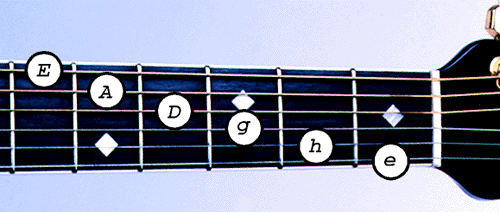 h3, e7, e5, e3, e2, e3, h3, Rozvíjej se poupátko,e, e8, e7, e5, e3, e5, nejkrásnější z květů,e, e8, e7, e5, e3, e5, e, od rána až do nocie, e2, e3, e5, e, e2, e3. budeš vonět světu.
Láska jako květina žene do poupěte,
ten, kdo lidi miluje, tomu nejvíc kvete.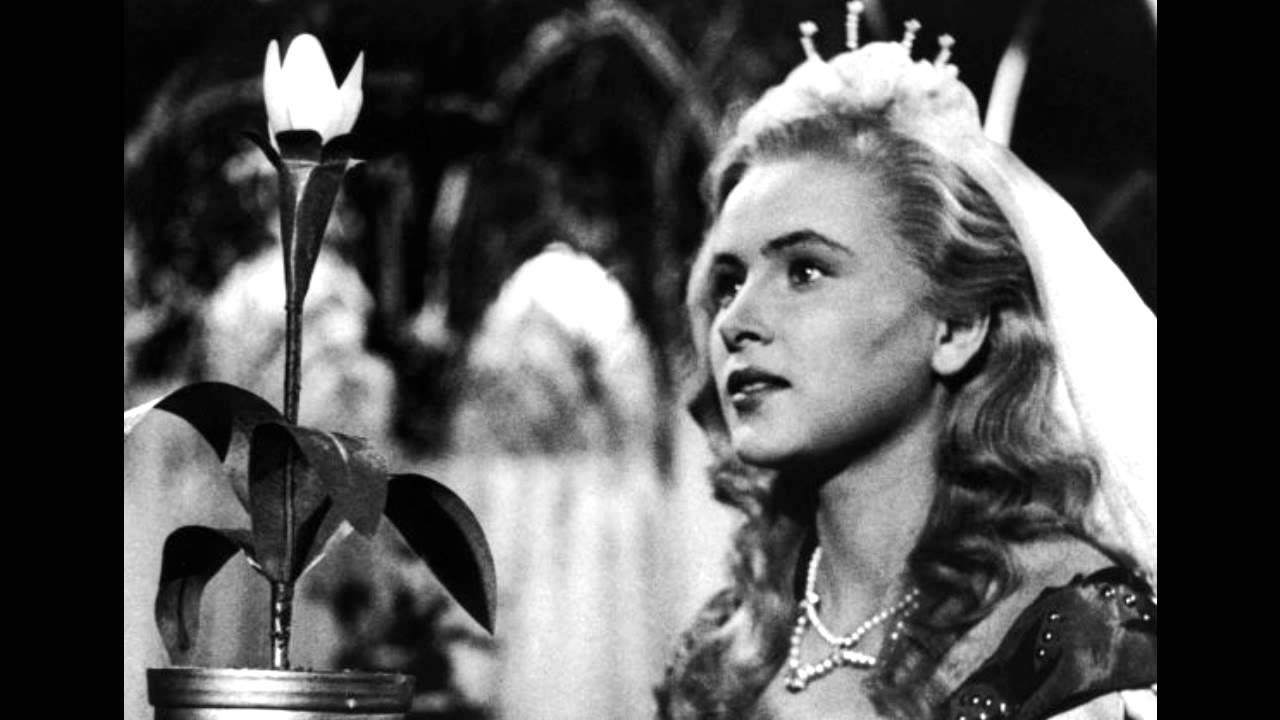 VYBRNKÁVÁNÍ na strunách, které se nazývají E-A-D-g-h-ePÍSEŇ "POMÁDA"hrajeme na jedné struně , 0 = prázdná struna, 5 a 7 je číslo pražce0, 0, 5, 5, 7, 7, 5, 7, 5, 0.PÍSEŇ "TRAVIČKA ZELENÁ"e, e, e1, e3, e3, e                   Travička zelenáe1, e1, h3, h3, e3, e3, e, e    to je moje potěšení.e, e, e1, e3, e3, e                   Travička zelenáe1, e1, h3, h3, h1, e, h1        to je moje peřina.